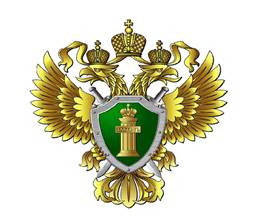 Присяжные заседатели – граждане Российской Федерации, участвующие в осуществлении правосудия при рассмотрении судами первой инстанции уголовных дел. Участие граждан в осуществлении правосудия в качестве присяжных заседателей является их гражданским долгом.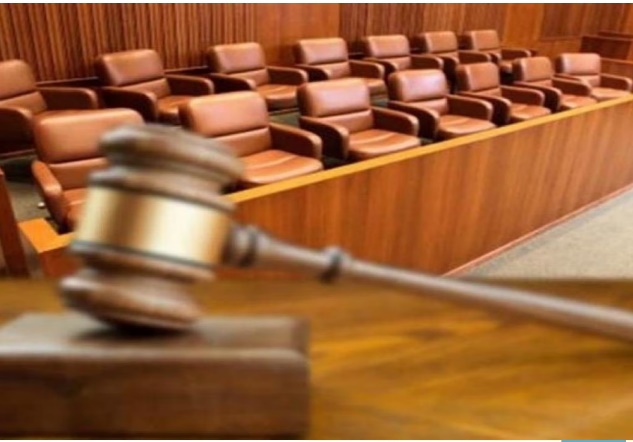 Присяжными заседателями могут быть граждане не моложе 25 лет, владеющие русским языком, дееспособные, не имеющие судимости. Государство предоставляет присяжным заседателям защиту и широкий круг социального обеспечения:охрана жизни и здоровья;сохранение заработной платы на период участия в суде;при отсутствии официального трудоустройства – выплата денежного довольствия на весь период рассмотрения уголовного дела;компенсация транспортных расходов.Основная задача присяжного заседателя – вынести вердикт, значит ответить на вопросы о виновности или невиновности подсудимого. Как стать присяжным заседателем:Подробную информацию 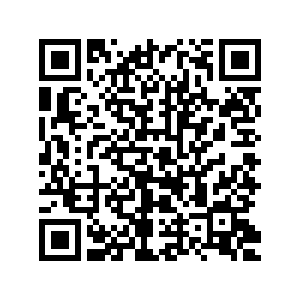 вы можете узнать на сайтепрокуратуры г. Москвы и по ссылке:           Уведомление о внесении в список кандидатов в присяжные заседателиПриглашение о вызове в суд для участия в отборе кандидатов в присяжные заседателиЯвка кандидатов в суд для участия в отборе коллегии присяжных заседателей